Počítejte do školního sešitu - ŘEŠENÍVypočítej velikost čtvrtého vnitřního úhlu čtyřúhelníku, když tři z těchto úhlů mají velikosti:70°, 130°, 140°     řešení: čtvrtý úhel si označíme třeba α = 360°- (70°+ 130°+ 140°) = 360°- 340°= 20°80°, 110°, 140°  		α = 360°- (80°+ 110°+ 140°) = 360°- 330° = 30°75°, 75°, 153°		α = 360°- (75°+ 75°+ 153°) = 360°- 303° = 57°95°, 95°, 134°		α = 360°- (95°+ 95°+ 134°) = 360°- 324° = 36°26°35`, 132°10`, 121°30`		α = 360°- (26°35` + 132°10` +121°30`) = 359°60´- 279°75´=        359°60´- 280°15´= 79°45´24°25`, 153°20`, 142°30`    	α = 360°- (24°25`+ 153°20` + 142°30`) = 359°60´- 319°75´=        359°60´- 320°15´= 39°45´Narýsuj pečlivě čtverec ABCD: a = 4cm. Vyznač obě úhlopříčky, jejich průsečík označ S, zjisti, zda jsou k sobě úhlopříčky kolmé, změř a zapiš velikost obou úhlopříček. Vypočítej obvod a obsah čtverce.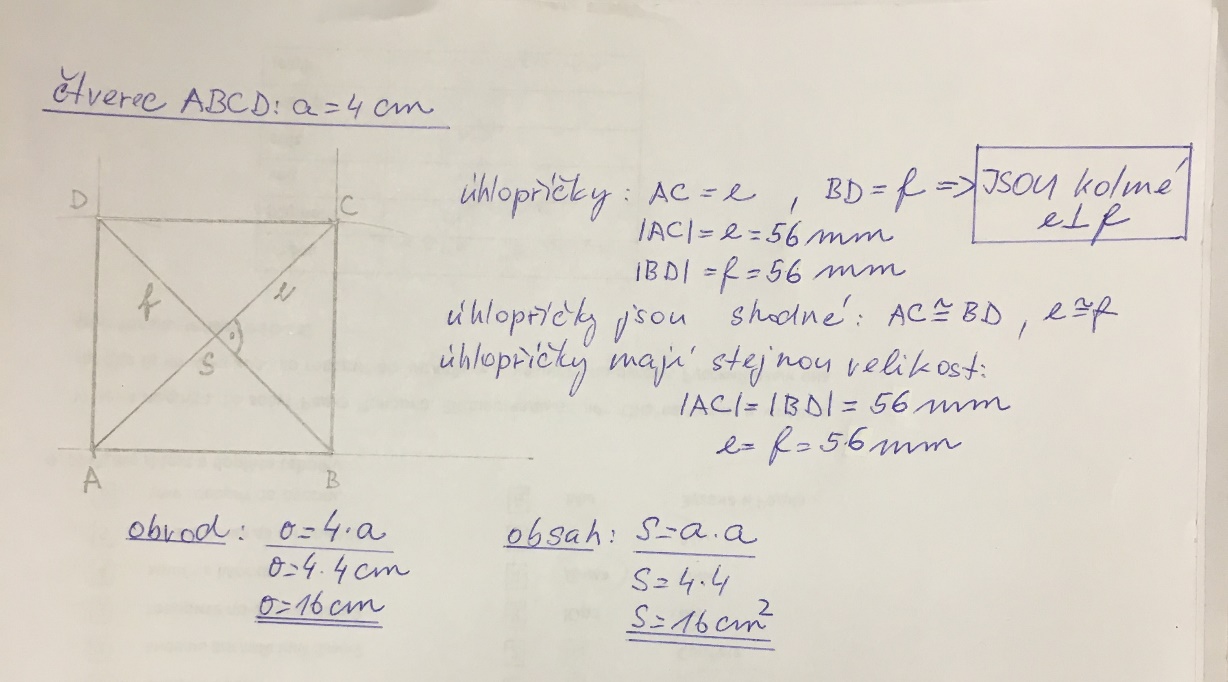 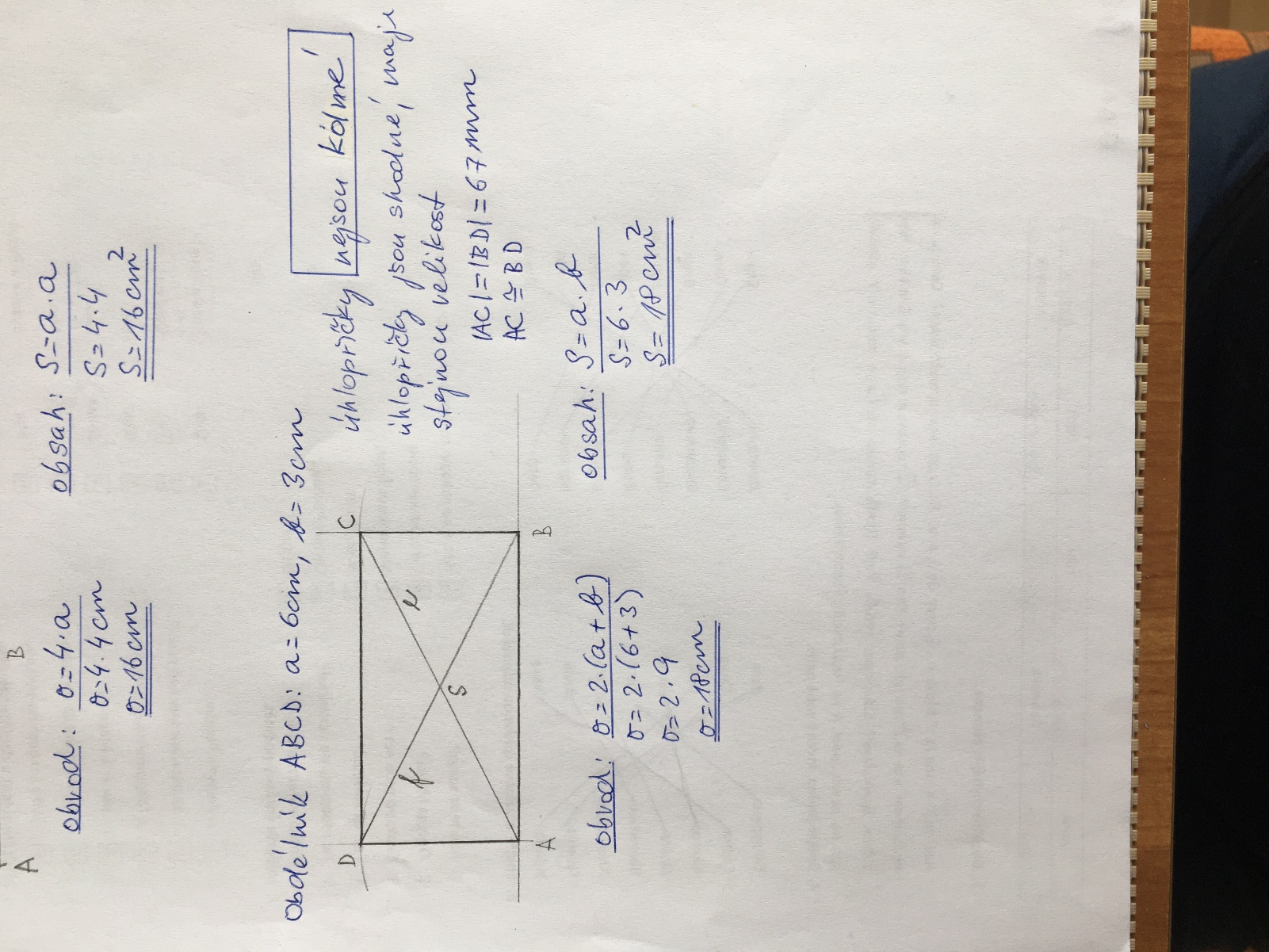 Narýsuj pečlivě obdélník ABCD: a = 6cm, b = 3 cm. Vyznač obě úhlopříčky, jejich průsečík označ S, zjisti, zda jsou k sobě úhlopříčky kolmé, změř a zapiš velikost obou úhlopříček. Vypočítej obvod a obsah obdélníku.